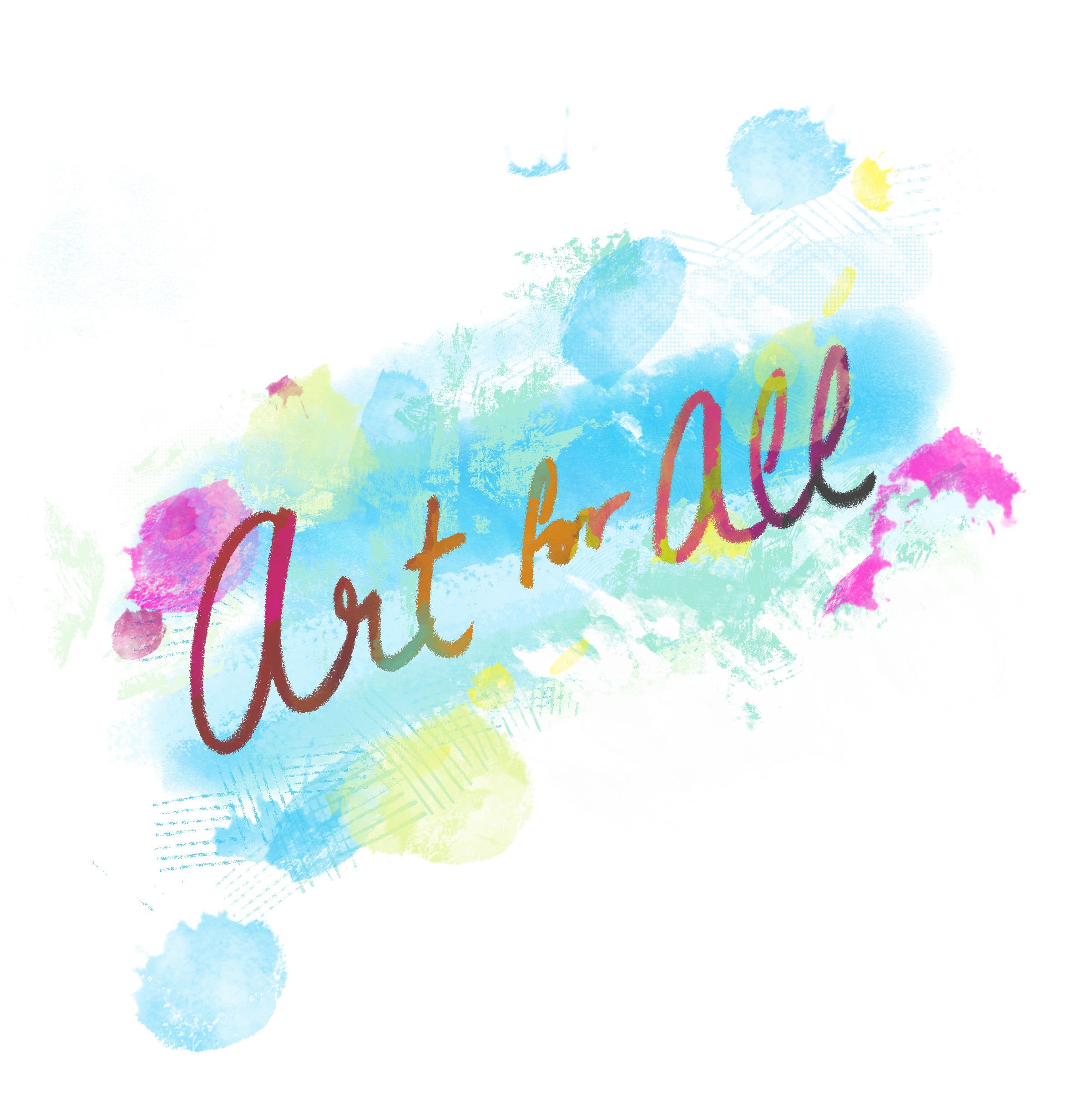 ContenidoARTE PARA TODOS¿Te gusta pintar, pintar con tiza, dibujar caricaturas o crear obras de arte digital, pero no estás seguro de las carreras a las que pueden conducir estos intereses? Si es así, ¡no estás solo! Es un mito común que el arte es sólo un pasatiempo. En realidad, hay muchas oportunidades profesionales que pueden seguir las personas con habilidades creativas, como la pintura, el arte gráfico, la escenografía, la animación y la ilustración. Las obras de arte profesionales se encuentran en todas partes. Piensa en los murales que puedes ver en los edificios de tu comunidad, en las animaciones de los videojuegos que juegas, en las páginas de tus cómics favoritos e incluso en los anuncios de las vallas publicitarias colocadas en calles y carreteras. Esta actividad te permitirá explorar obras de arte de diferentes culturas, recrear una obra de arte y escuchar a un artista gráfico de Oklahoma.Materiales  Un dispositivo con acceso a Internet (computadora, smartphone, tableta, etc.)Papel (opcional)Teléfono con cámara (opcional)Algo para colorear, pintar, tizar o dibujarArtículos variados de casa (opcional)Instrucciones de la actividadComienza con la Actividad 1: Visita virtual de arte.Pasa a la Actividad 2: Creación artística.Termina con la Actividad 3: Charla sobre la carrera y completa la reflexión escrita 3-2-1.Consulta más carreras del grupo de arte, tecnología audiovisual y comunicaciones en la sección de Ampliar.ACTIVIDAD 1: VISITA VIRTUAL DE ARTEEn primer lugar, hagamos una visita virtual para ver arte de todo el país y del mundo. En las páginas 5-12 se ofrecen ocho opciones artísticas diferentes para que las explores. Haz clic en el enlace que aparece debajo de cada foto para ver más imágenes de esa categoría de arte.Tómate tu tiempo y anota las piezas con las que más conectas y por qué. ¿Qué mensaje crees que querían enviar los artistas con su obra? Utiliza la siguiente tabla para hacer un seguimiento de los sitios web de tus obras de arte favoritas. Puedes copiar y pegar o escribir cada página web y tomar notas sobre las obras de arte que te parezcan interesantes. También puedes hacer una lista de los sitios web en un papel aparte y tomar notas allí si lo prefieres.Después de ver las obras de arte de al menos tres de los sitios web, selecciona una pieza que te gustaría recrear antes de pasar a la Actividad 2.ACTIVIDAD 2: CREACIÓN ARTÍSTICAEn esta segunda actividad, utilizarás la obra de arte que seleccionaste en el Paso 1 para ayudarte a crear tu propia obra maestra. Antes de empezar a crear, examina el siguiente cuadro para saber más sobre los diferentes tipos de arte que has visto.Para crear tu propia obra de arte, selecciona una de las cuatro opciones que se incluyen a continuación. Sé creativo y no olvides ponerle un título a tu obraOpción 1: Pintar con acuarelas sobre papel o lienzo.Opción 2: Utiliza tiza en papel oscuro o en una acera cercana a tu casa con el permiso de un padre o tutor.Opción 3: Dibujar en papel con rotuladores, crayones, lápices de colores, etc.Opción 4: Utiliza objetos de tu casa para recrear un retrato y tómate un selfie o una foto. A continuación se muestra un ejemplo de cómo otros han utilizado diferentes materiales de su casa como un elemento de decoración para su foto de retrato. Para ver otros ejemplos, haz clic AQUÍ o ve a https://tinyurl.com/artrecreations.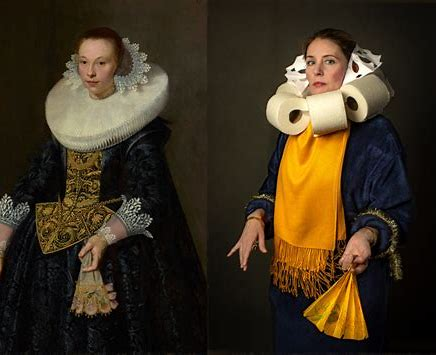 Barajas, J. (2020, 15 de abril). Cuadros famosos cobran vida en estas obras de arte de cuarentena. PBS https://www.pbs.org/newshour/tag/getty-museum-challengeNo te guardes toda esta diversión para ti Invita a tu familia a participar contigo y a crear una exposición familiar.ACTIVIDAD 3: CHARLA SOBRE LA CARRERA PROFESIONALAhora que has tenido la oportunidad de hacer un recorrido artístico virtual y recrear tu propia obra maestra, es hora de escuchar a un artista profesional. Calli Morris es una premiada diseñadora gráfica e ilustradora establecida en Oklahoma. Se licenció en comunicación visual en la Universidad de Oklahoma.Haz clic AQUÍ o ve a https://tinyurl.com/cmcareertalk2 para saber más sobre el desarrollo de Calli como artista y cómo convirtió su pasión infantil en una carrera de tiempo completo.Después de ver la charla sobre la carrera de Calli, reflexiona sobre el vídeo completando una actividad de escritura 3-2-1.Ampliar¿Quieres hacer más visitas artísticas virtuales pero no sabes dónde encontrarlas en Internet? El periódico online The Guardian ha elaborado una lista de 10 visitas virtuales a museos y galerías de arte que puedes consultar haciendo clic AQUÍ o visitando https://tinyurl.com/guardiantours.¿Quieres saber más sobre otras carreras artísticas? Consulta My Next Move para ver información adicional sobre lo que hace la gente en estas carreras y los conocimientos, habilidades y destrezas necesarios. Haz clic AQUÍ o ve a https://tinyurl.com/mnm-arts. Las artes visuales son sólo un componente del grupo de carreras de artes, tecnología audiovisual y comunicaciones. Puedes encontrar más información sobre los otros campos de la carrera haciendo clic AQUÍ o visitando https://tinyurl.com/mnm-careers. Si estás interesado en las carreras de diseño, consulta el sitio web de la AIGA haciendo clic AQUÍ o en https://tinyurl.com/gd-aiga.No te limites a explorar sólo las carreras artísticas. GEAR UP en el Centro K20 tiene una lista completa de charlas sobre carreras de numerosos campos en línea. Para ver más charlas sobre carreras, haz clic AQUÍ o ve a https://tinyurl.com/k20careerexpo. FuentesA continuación se enumeran todas las fuentes vinculadas a lo largo de la actividad. Proporcionar una lista de fuentes nos permite dar crédito al trabajo realizado por otra persona. AIGA. (sin fecha). Tipos de prácticas de diseño https://www.aiga.org/aiga/content/tools-and-resources/student-resources/types-of-design-practice/ Art Hearty. (sin fecha). Las diferentes formas de arte que son sorprendentemente versátiles https://arthearty.com/different-forms-of-art Barajas, J. (2020, 15 de abril). Cuadros famosos cobran vida en estas obras de arte de cuarentena. PBS NewsHour https://www.pbs.org/newshour/tag/getty-museum-challengeBlock, A. J. (2018, 23 de febrero). 10 pintores, escuelas y estilos nativo-americanos que debes conocer https://www.sacredartsresearch.org/blog/2018/2/23/10-native-american-painters-schools-and-styles-you-should-know Block, A. J. (2018, 23 de febrero). Oscar Howe (Dakota). 10 pintores, escuelas y estilos nativo-americanos que debes conocer https://www.sacredartsresearch.org/blog/2018/2/23/10-native-american-painters-schools-and-styles-you-should-know Forbes. (2020). Twitter aplasta el reto del museo con geniales recreaciones de obras de arte famosas https://www.forbes.com/sites/suzannerowankelleher/2020/03/31/twitter-crushes-museum-challenge-with-genius-recreations-of-famous-artworks/#63d113d429f8Google Arts and Culture. (sin fecha). Primeras damas. De la Galería Nacional de Retratos https://artsandculture.google.com/exhibit/first-ladies/OAJS1lr5txbLJQ?mc_cid=a1b64e28dd&mc_eid=0d44a7c872 Google Arts & Culture. (sin fecha). Museo Van Gogh https://artsandculture.google.com/partner/van-gogh-museum?hl=en Google Arts & Culture. (sin fecha). Autorretrato de Vincent Van Gogh con sombrero de fieltro gris https://artsandculture.google.com/asset/self-portrait-with-grey-felt-hat-vincent-van-gogh/PgEJ1hPIzqsM2w?hl=en Indrisek, S. (2019). Las 6 obras más icónicas de Banksy https://www.artsy.net/article/artsy-editorial-6-iconic-works-banksy K20 Center. (2020, 31 de marzo). Diseñador gráfico- Calli Morris- Zoom into your career. https://www.youtube.com/watch?v=cuj8UYWdslc&list=PL-aUhEQeaZXIhi-ivvrQTrrEAlWvFWisR&index=27&t=48sMerriam-Webster. (sin fecha). Mural. En el diccionario Merriam-Webster.com. Recuperado el 17 de septiembre de 2020, de https://www.merriam-webster.com/dictionary/mural?src=search-dict-boxMerriam-Webster. (sin fecha). Pintura. En el diccionario Merriam-Webster.com. 	https://www.merriam-webster.com/dictionary/painting Merriam-Webster. (sin fecha). Dibujo. En el diccionario Merriam-Webster.com. 	https://www.merriam-webster.com/dictionary/drawingMerriam-Webster. (sin fecha). Retrato. En el diccionario Merriam-Webster.com. https://www.merriam-webster.com/dictionary/portraitMy Next Move. (sin fecha). Artistas plásticos, incluidos pintores, escultores e ilustradores. https://www.mynextmove.org/profile/summary/27-1013.00 Peña, A.M. (1975.). El Veinte de Mayo. El Museo Smithsonian de Arte Americano y su Galería Renwick https://www.si.edu/object/el-veinte-de-mayo:saam_1996.47.3Smithsonian Institution. (sin fecha). Exposiciones en línea. Galería Nacional de Retratos  https://npg.si.edu/online-exhibitions Smithsonian Institution. (sin fecha). Arte y artistas latinos https://www.si.edu/spotlight/latino-artists Study.com. (sin fecha). Arte callejero: Definición & historia https://study.com/academy/lesson/street-art-definition-history.html TravelOK. (sin fecha). Murales [Resultados de la búsqueda] https://www.travelok.com/listings/search/2?tags[]=957 TravelOK. (sin fecha). ¡Oklahoma! Mural de Bricktown https://www.travelok.com/listings/view.profile/id.23425Wilson, A. (2020, 23 de marzo). 10 de las mejores visitas virtuales a museos y galerías de arte del mundo. The Guardian https://www.theguardian.com/travel/2020/mar/23/10-of-the-worlds-best-virtual-museum-and-art-gallery-tours Wiley, K. (2013). Jean de Carondelet III  http://kehindewiley.com/works/selected-work-2013/Wiley, K. (sin fecha). Trabajo http://kehindewiley.com/works/ Wenner, K. (sin fecha). 3D street art https://kurtwenner.com/3d-street-art/ Panorama de Arte para todos________________________________________________3                 Materiales                 Instrucciones de la actividadActividad 1: Visita virtual____________________________________________________4Actividad 2: Creación artística________________________________________________13Actividad 3: Charla sobre la carrera profesional__________________________________15Ampliar_________________________________________________________________16Fuentes_________________________________________________________________17Visita de arteVisita de arteSitio webNotas Murales: TravelOK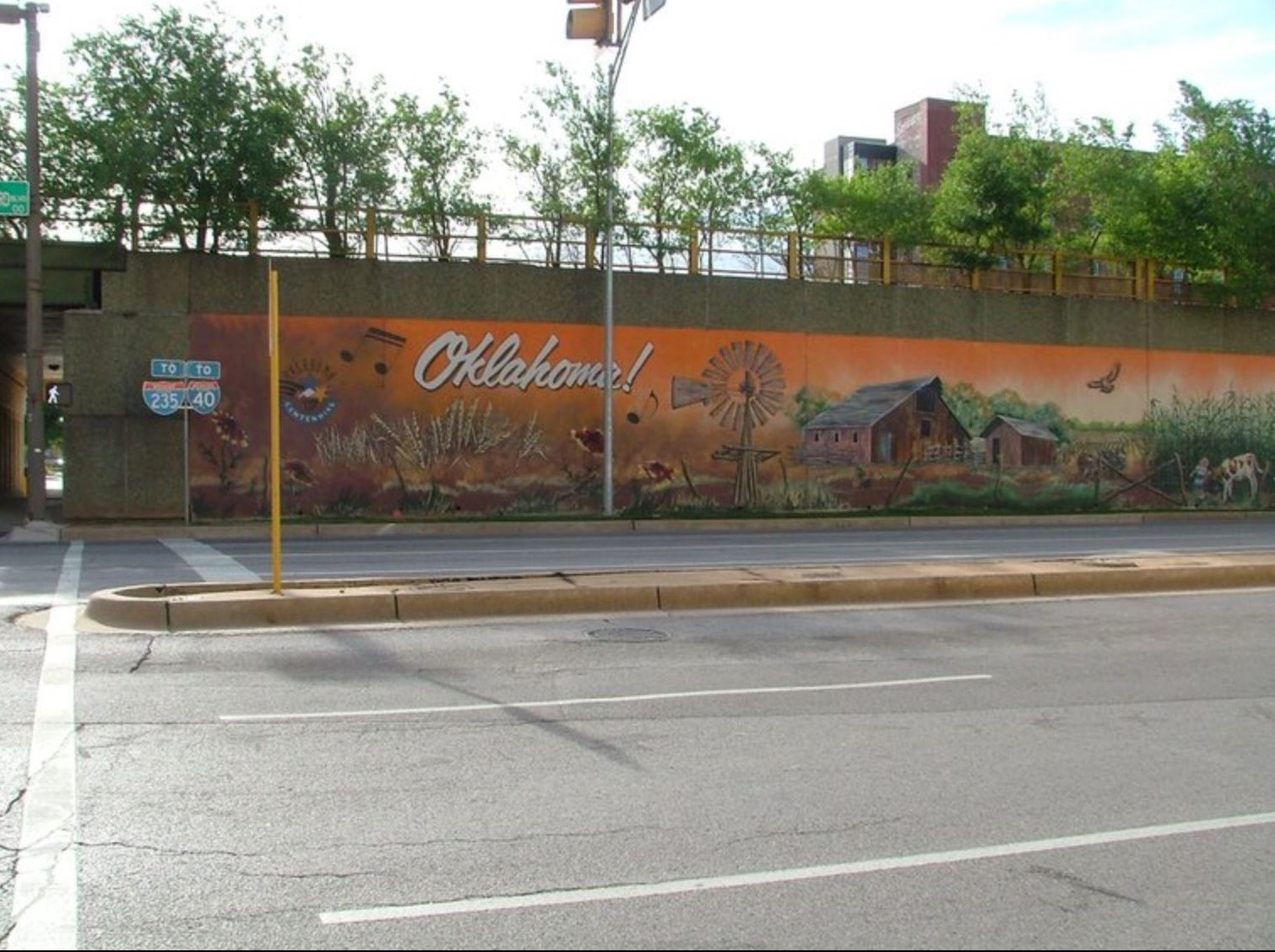 TravelOK. (sin fecha). ¡Oklahoma! Mural de Bricktown https://www.travelok.com/listings/view.profile/id.23425 Para ver los murales ubicados en todo el estado de Oklahoma, haz clic AQUÍ o ve a https://tinyurl.com/okmurals.  Retratos: Kehinde Wiley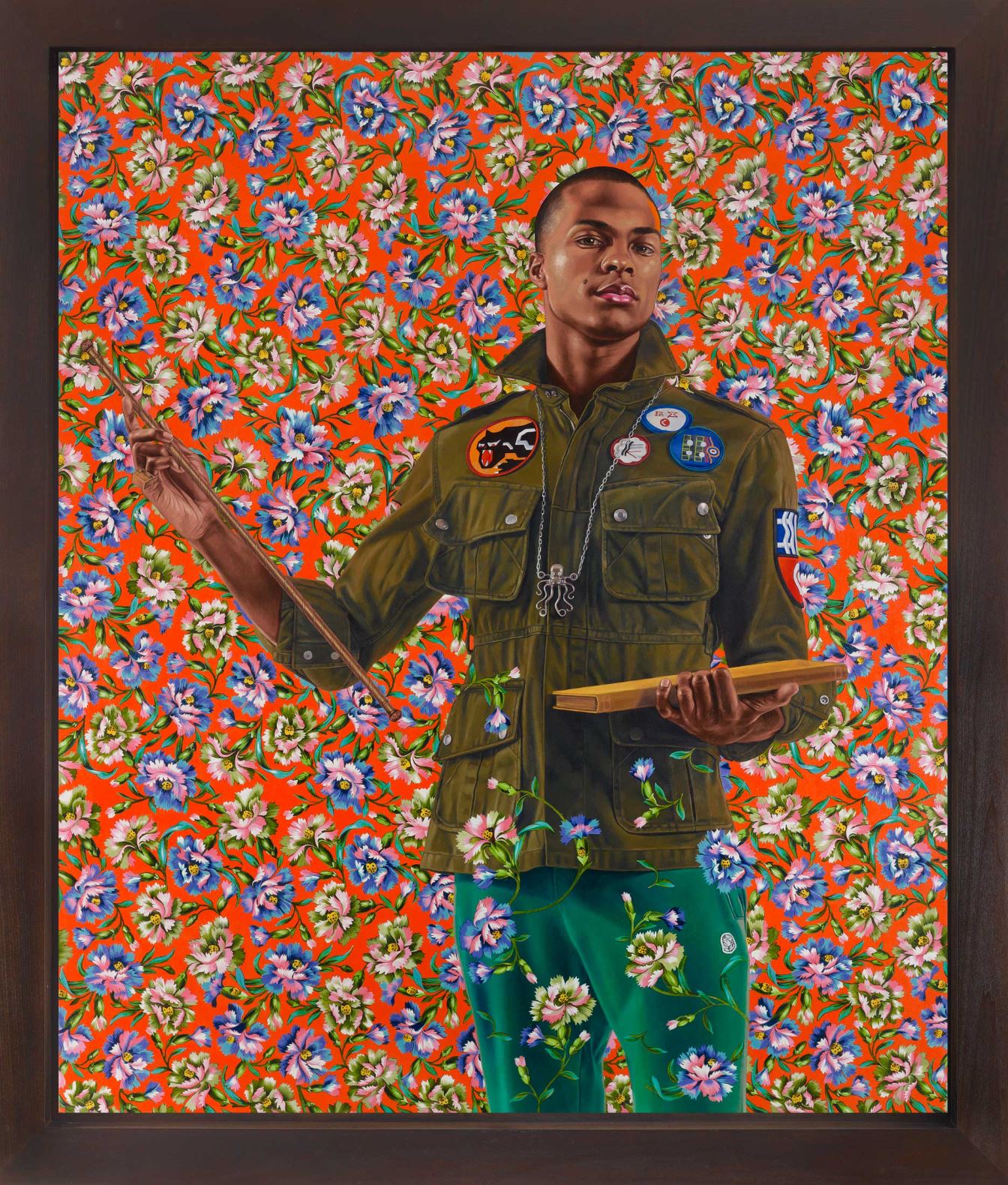  Wiley, K. (2013). Jean de Carondelet III. http://kehindewiley.com/works/selected-work-2013/Para ver los retratos creados por Kehinde Wiley, haz clic AQUÍ o ve a https://tinyurl.com/portrait-kw.Obras de arte: Colección de Arte Latino del Instituto Smithsonian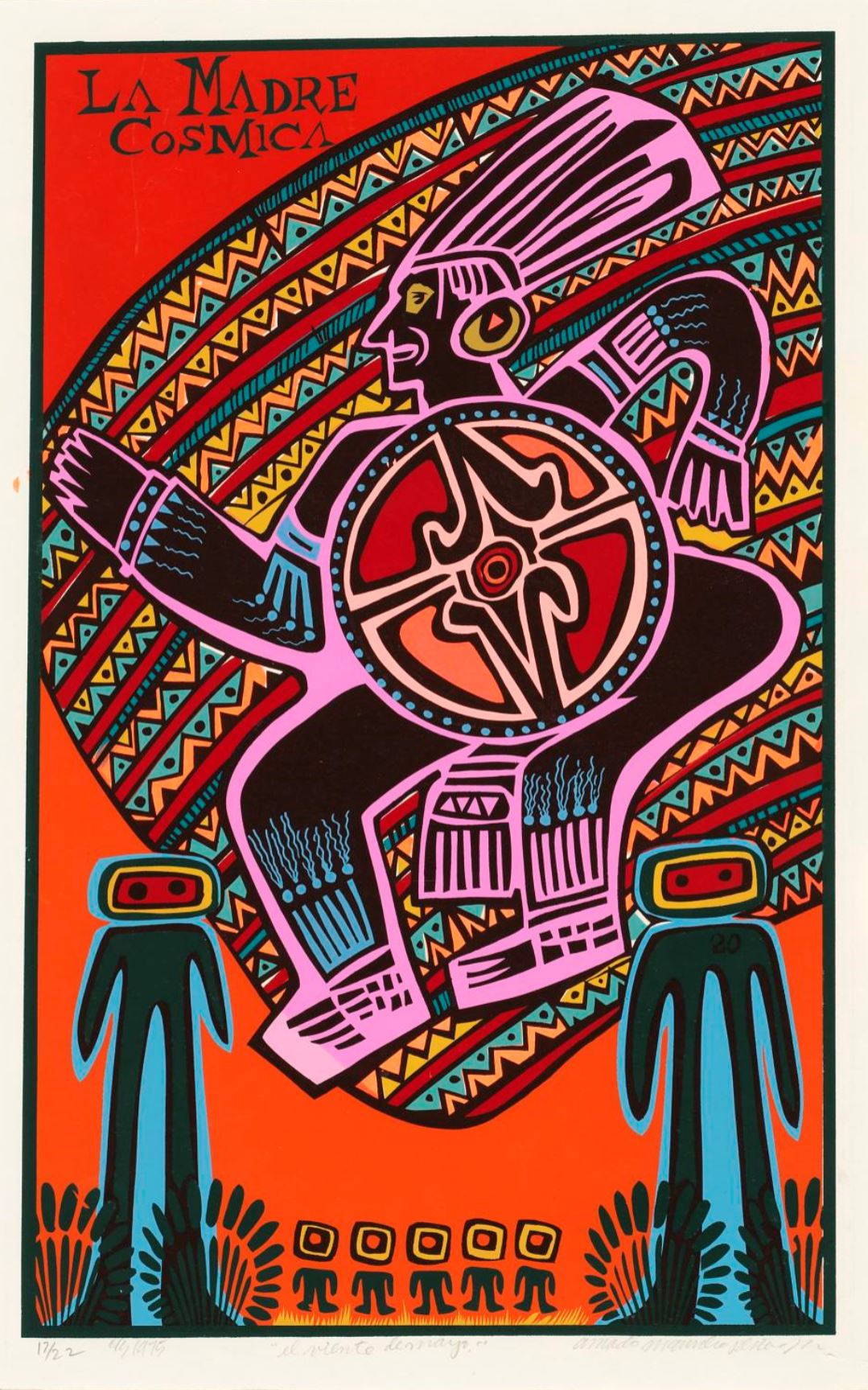 Peña, A.M. (1975.). El Veinte de Mayo. Museo Smithsonian de Arte Americano y su Galería Renwick. https://www.si.edu/object/el-veinte-de-mayo:saam_1996.47.3Para ver la colección de arte y artistas latinos del Smithsonian, haz clic AQUÍ o ve a https://tinyurl.com/art-smi.Pinturas: Fundación para la Investigación de las Artes Sagradas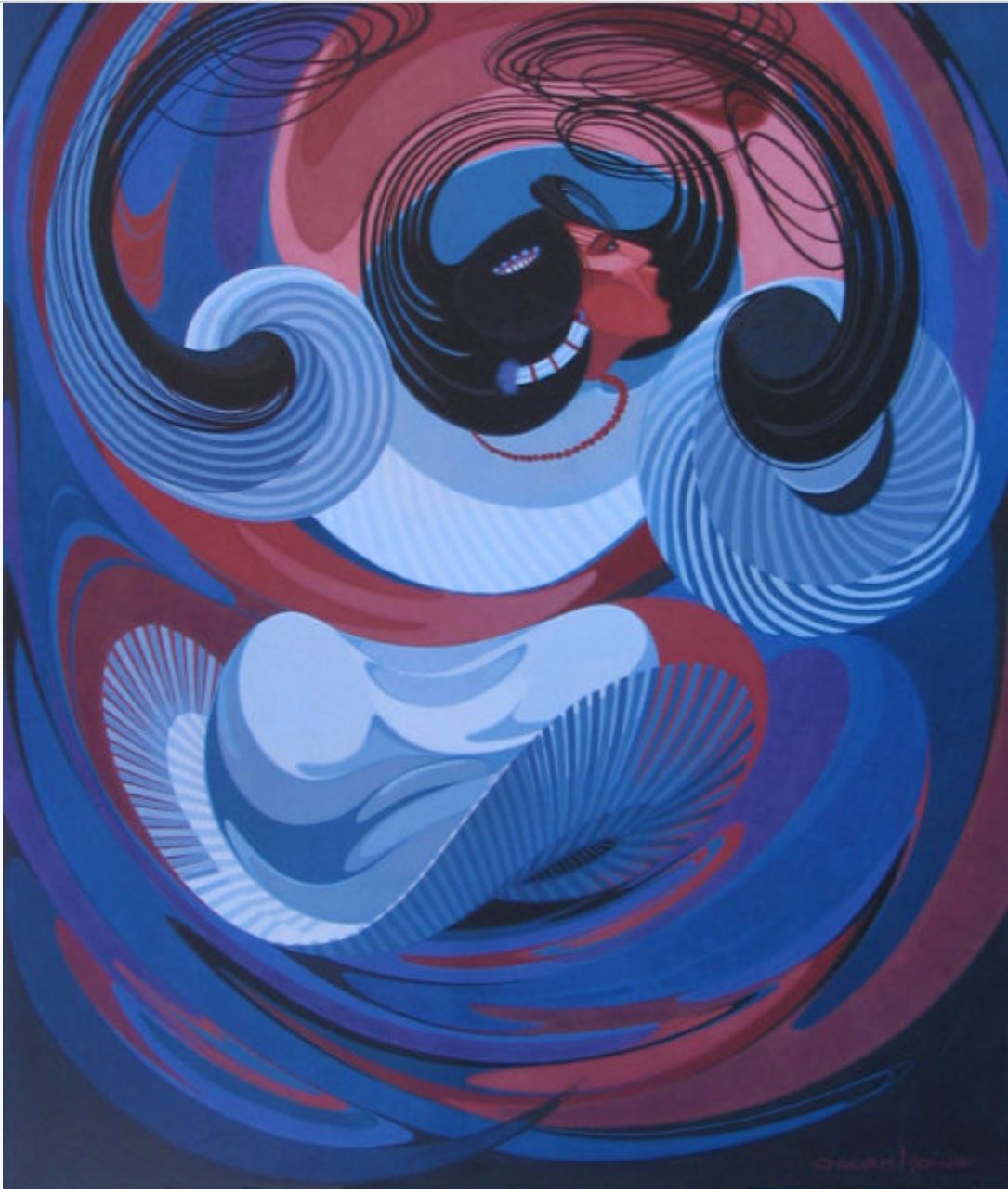 Block, A. J. (2018, 23 de febrero). Oscar Howe (Dakota). 10 pintores, escuelas y estilos nativo-americanos que deberías conocer https://www.sacredartsresearch.org/blog/2018/2/23/10-native-american-painters-schools-and-styles-you-should-know Para ver las pinturas de los nativo americanos, haz clic AQUÍ o ve a https://tinyurl.com/paint-sarf.Pinturas & Dibujos: Museo Van Gogh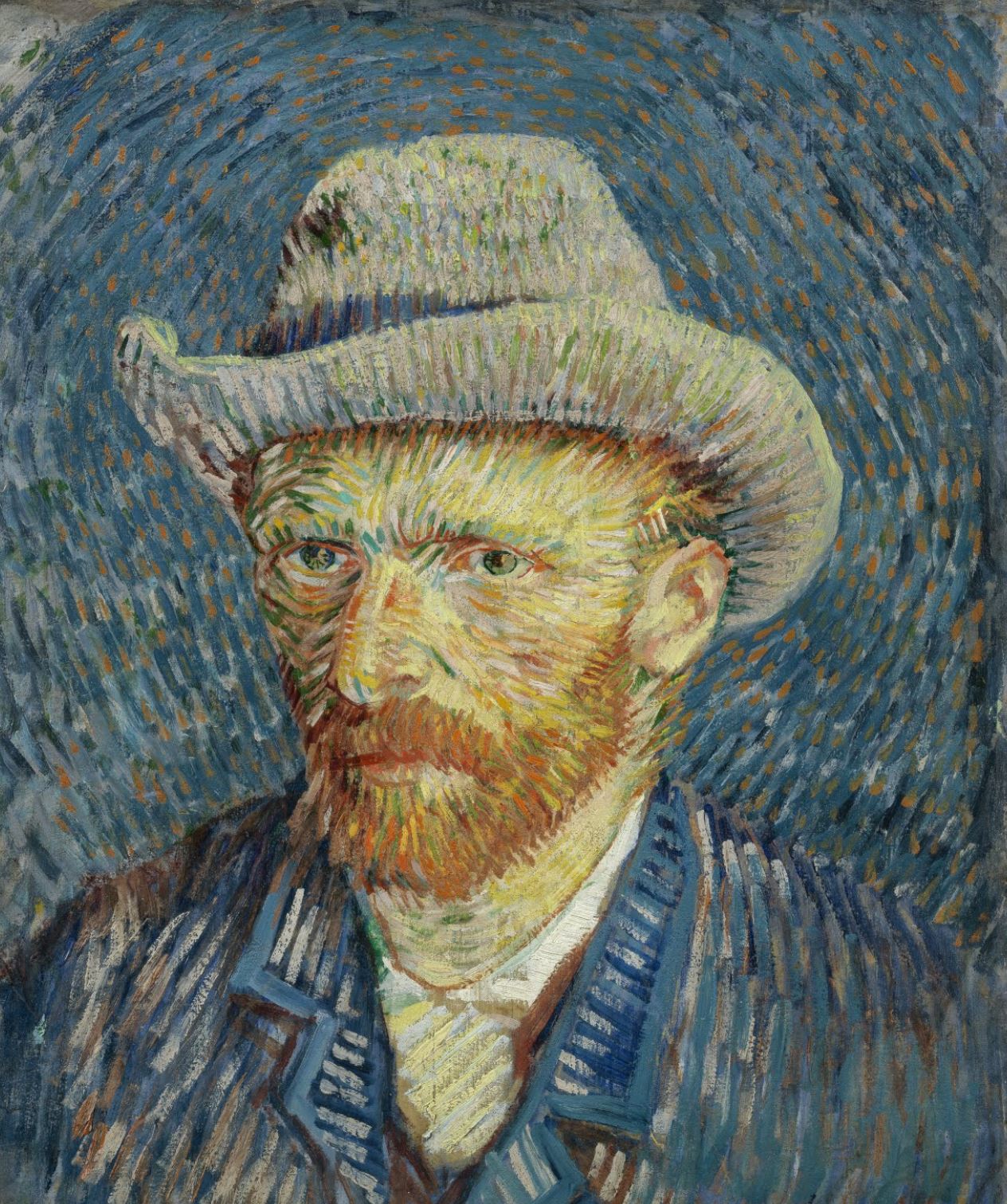 Google Arts & Culture. (sin fecha). Autorretrato de Vincent Van Gogh con sombrero de fieltro gris https://artsandculture.google.com/asset/self-portrait-with-grey-felt-hat-vincent-van-gogh/PgEJ1hPIzqsM2w?hl=en Para ver la colección de pinturas y dibujos del Museo Van Gogh, haz clic AQUÍ o ve a https://tinyurl.com/paint-vg.Arte del grafiti: Banksy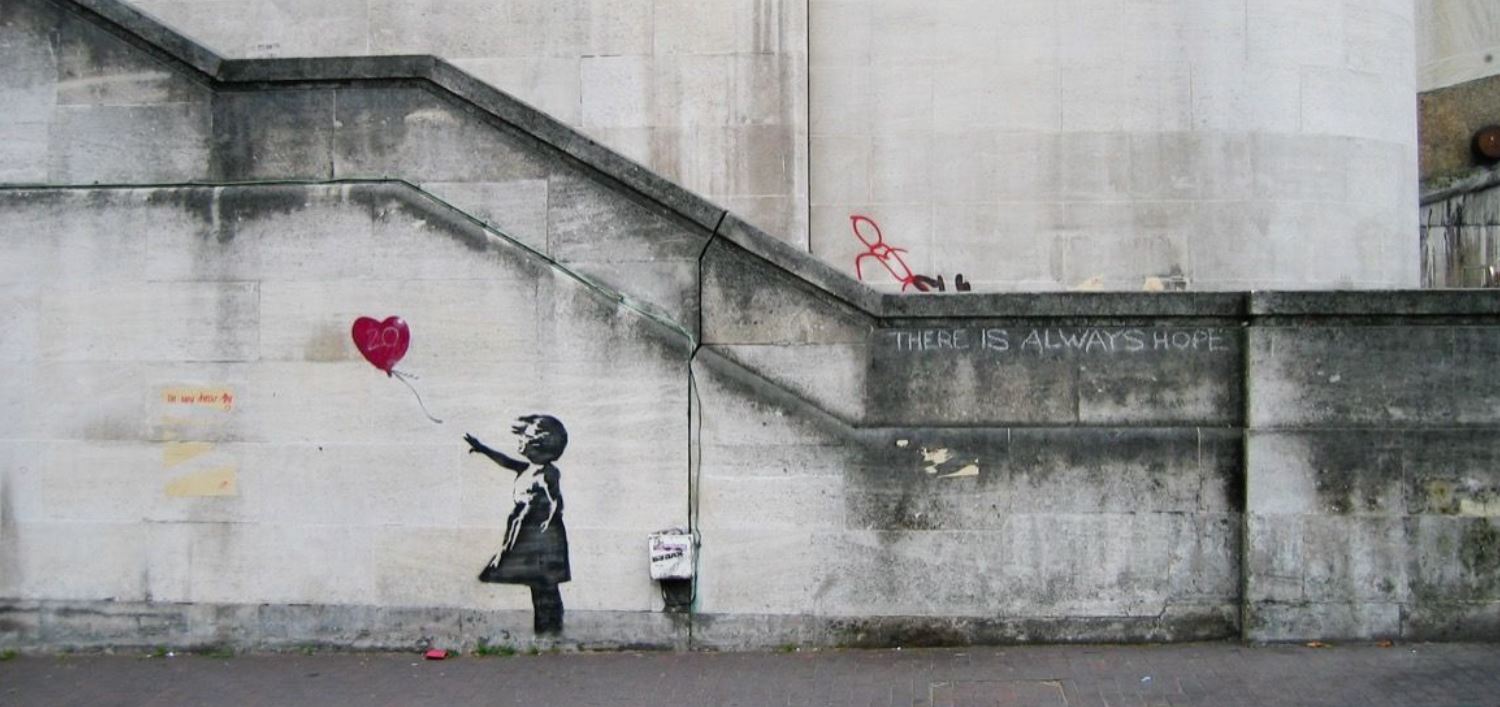 Indrisek, S. (2019). Las 6 obras más icónicas de Banksy https://www.artsy.net/article/artsy-editorial-6-iconic-works-banksy Para ver el arte del grafiti creado por Banksy, haz clic AQUÍ o ve a https://tinyurl.com/graffiti-ba.Arte callejero: Kurt Wenner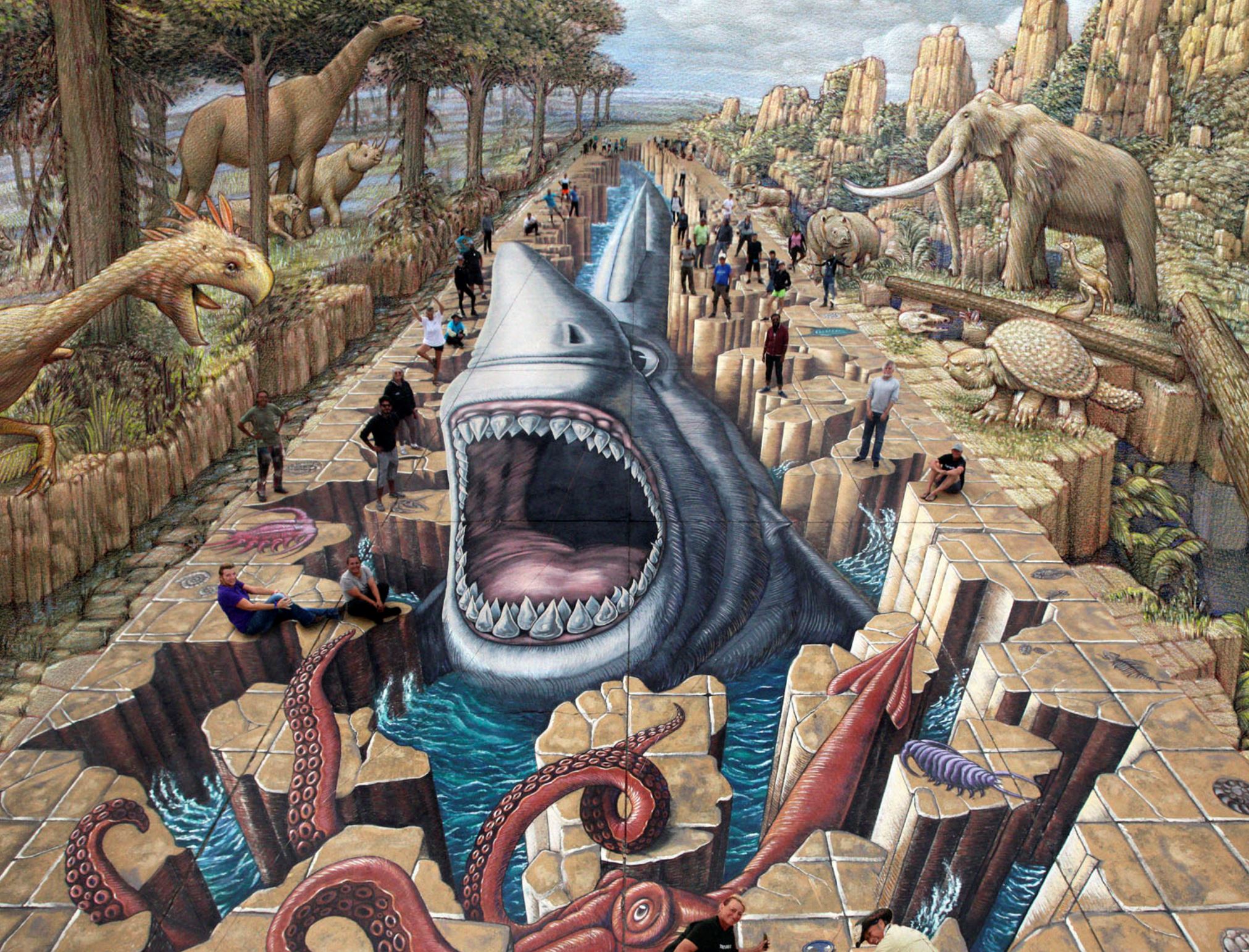 Wenner, K. (s.f.). Arte callejero 3D. https://kurtwenner.com/3d-street-art/Para ver el arte callejero creado por Kurt Wenner, haz clic AQUÍ o ve a https://tinyurl.com/streetart-kw.Retratos: Galería Nacional de RetratosGoogle Arts and Culture. (sin fecha). Primeras damas. De la Galería Nacional de Retratos https://artsandculture.google.com/exhibit/first-ladies/OAJS1lr5txbLJQ?mc_cid=a1b64e28dd&mc_eid=0d44a7c872 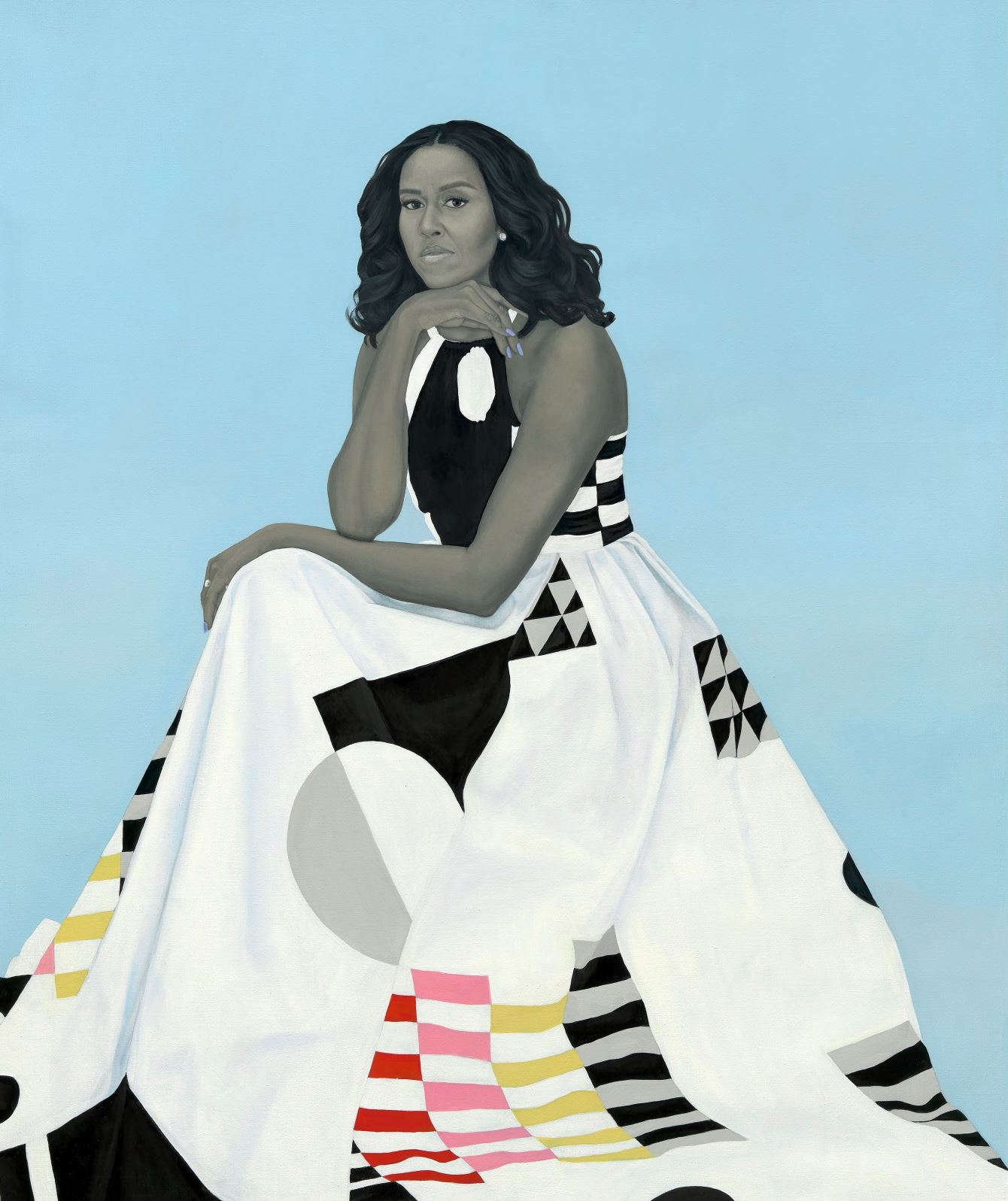 Para ver los retratos ubicados en la Galería Nacional de Retratos, haz clic AQUÍ o ve a https://tinyurl.com/portrait-npg.Categorías de artes visualesCategorías de artes visualesTipoDescripciónMuralObra de arte que suele ser de gran tamaño y creada directamente sobre la superficie de una pared, techo u otra superficie permanente.PinturaUn tipo de arte creado con pintura. Algunos ejemplos de estilos de pintura son la naturaleza muerta, el paisaje, el paisaje marino, la abstracción y el arte pop.DibujoRepresentación a mano de cualquier forma u objeto realizada con elementos como lápices, bolígrafos o carboncillo.RetratoUna pintura, un dibujo o una fotografía de una persona que suele incluir sólo su cabeza y sus hombros.Arte del grafitiImágenes o palabras pintadas o dibujadas directamente en paredes, edificios o trenes. Los artistas suelen utilizar pintura en spray para crear sus obras.Arte callejeroImágenes o palabras pintadas o dibujadas directamente en las paredes, los pasos elevados de las autopistas o las aceras. Los artistas callejeros suelen utilizar su arte para abordar cuestiones sociales y promover el debate. Los artistas suelen utilizar tiza, LEDs, calcomanías, el bombardeo con lana o bloques de madera.Reflexión 3-2-13 cosas que has aprendido:2 preguntas que aún tienes:1 cosa que te pareció interesante: